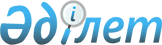 О внесении изменений и дополнений в приказ Министра экономики и бюджетного планирования Республики Казахстан от 22 апреля 2013 года № 111 "Об утверждении Таблицы распределения поступлений бюджета между уровнями бюджетов и контрольным счетом наличности Национального фонда Республики Казахстан"
					
			Утративший силу
			
			
		
					Приказ Министра экономики и бюджетного планирования Республики Казахстан от 21 января 2014 года № 17. Зарегистрирован в Министерстве юстиции Республики Казахстан 24 января 2014 года № 9084. Утратил силу приказом Министра финансов Республики Казахстан от 18 сентября 2014 года № 404      Сноска. Утратил силу приказом Министра финансов РК от 18.09.2014 № 404.

      ПРИКАЗЫВАЮ:



      1. Внести в приказ Министра экономики и бюджетного планирования Республики Казахстан от 22 апреля 2013 года № 111 «Об утверждении Таблицы распределения поступлений бюджета между уровнями бюджетов и контрольным счетом наличности Национального фонда Республики Казахстан» (зарегистрирован в Реестре государственной регистрации нормативных правовых актов за № 8459) следующие изменения и дополнения:



      в Таблице распределения поступлений бюджета между уровнями бюджетов и контрольным счетом наличности Национального фонда Республики Казахстан, утвержденной указанным приказом:



      в категории 1 «Налоговые поступления»:



      в классе 05 «Внутренние налоги на товары, работы и услуги»:



      в подклассе 4 «Сборы за ведение предпринимательской и профессиональной деятельности»:



      дополнить строками следующего содержания:

«                                                                   »;

      в классе 08 «Обязательные платежи, взимаемые за совершение юридически значимых действий и (или) выдачу документов уполномоченными на то государственными органами или должностными лицами»:



      в подклассе 1 «Государственная пошлина»:



      строку:

«                                                                    »

      изложить в следующей редакции:

«                                                                   »;

      строку:

«                                                                    »

      изложить в следующей редакции:

«                                                                   »;

      дополнить строками следующего содержания:

«                                                                   ».

      2. Департаменту бюджетного планирования и прогнозирования (Токабекова Ж.Т.) обеспечить государственную регистрацию настоящего приказа в Министерстве юстиции Республики Казахстан и его официальное опубликование в информационно-правовой системе «Әділет» и в официальных средствах массовой информации.



      3. Настоящий приказ вводится в действие со дня государственной регистрации и подлежит официальному опубликованию.      Министр                                    Е. Досаев
					© 2012. РГП на ПХВ «Институт законодательства и правовой информации Республики Казахстан» Министерства юстиции Республики Казахстан
				Сбор за сертификацию в сфере гражданской авиации105426100Сбор за государственную регистрацию космических объектов и прав на них105427100Государственная пошлина, взимаемая за выдачу удостоверения охотника и его ежегодную регистрацию108109100100Государственная пошлина, взимаемая за выдачу (переоформления) удостоверения охотника и его ежегодную регистрацию108109100100Государственная пошлина за выдачу разрешений на хранение или хранение и ношение, транспортировку, ввоз на территорию Республики Казахстан и вывоз из Республики Казахстан оружия и патронов к нему108112100100Государственная пошлина, взимаемая за выдачу разрешений на приобретение, хранение или хранение и ношение, перевозку гражданского, служебного оружия и патронов к нему108112100100Государственная пошлина, взимаемая за выдачу заключений на ввоз на территорию Республики Казахстан и вывоз с территории Республики Казахстан гражданского, служебного оружия и патронов к нему 108122100100Государственная пошлина, взимаемая за выдачу направления на комиссионную продажу гражданского, служебного оружия и патронов к нему108123100100Государственная пошлина, взимаемая за выдачу удостоверения допуска к осуществлению международных автомобильных перевозок грузов и его дубликата 108124100100